Full Name of Party Filing DocumentMailing Address (Street or Post Office Box)City, State and Zip CodeTelephoneEmail Address (if any)IN THE DISTRICT COURT OF THE 	JUDICIAL DISTRICT OF THE STATE OF IDAHO, IN AND FOR THE COUNTY OF 	Application.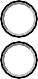 You can use this form if the person under conservatorship only has:- Cash, checking and/or savings accounts with a combined balance less than $50,000, AND- Does not have personal belongings or collections that are worth more than $2,000.If the person under conservatorship has other assets not listed above, you must complete the conservator’s accounting for large estates.Instructions.The purpose of this report is to give the court as complete a picture as possible of the current financial situation for the person under conservatorship.Your reports are due as follows:The first report, called an inventory, is due within ninety (90) days of your appointment as conservator.The second report, called an accounting, is due within 30 days after the anniversary date of your appointment, covering the first 12 months of your appointment.Example: If you were appointed on March 3, 2019 your first accounting would be due April 3, 2020.An accounting is due every year thereafter.A final accounting is due within 30 days of your resignation, removal, or termination of the appointment.Please type or print clearly using black ink.After completing this report, you must sign it under penalty of perjury.Keep a copy for your records.Complete all sections of this report.Provide all verification or records requested below and be prepared to provide additional verification that is not included with the report if requested by the court.Reporting Period.Is this your first accounting? Yes	 No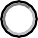 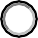 If yes, this report covers the dates beginning on the date you were appointed and ending 12 months after the date you were appointed.If this is not your first accounting:This report covers the dates beginning 	(ending date of last report) and ending 	(12 months after last report).Is this the final report? Yes	 No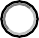 If yes, please attach the court order if available.SECTION 1 - Information About the Person Under Conservatorship.Person under conservatorship’s name: 	Person under conservatorship’s physical address: 	Person under conservatorship’s contact information:Home number:			 Cell:		Work number:	 Fax: 		Email:	Has a guardian also been appointed for the person under conservatorship?  Yes	 No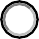 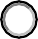 Name of guardian: 	 Address: 	 Phone: 	Does the person under conservatorship have sole control over any money?  Yes	 NoIf yes, explain: 	Has the person under conservatorship moved in the past year?  Yes	 No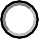 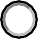 If yes, explain: 	Describe any significant actions you have taken as conservator regarding the person under conservatorship’s property and funds during the reporting period, or any substantial changes of circumstances. This includes any sale, gift, or loan of person under conservatorship’s assets. Some actions may require court approval. 	SECTION 2 - Beginning Balance.Balance or Amount on Deposit at End of Last Reporting Period:	$	SECTION 3 - Income Received This Period.SECTION 4 – Expenses.SECTION 5 – Assets.Cash on hand (not in a financial institution and not in the person under conservatorship’s possession and sole control.). Yes	 No	Amount $		 If answer is yes, why is cash kept on hand? 			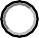 Bank accounts. (Attach verification of amounts listed.)SECTION 6 - Ending Balance.SECTION 7 - Information About the Conservator.Please provide any additional information you think is important: 	Would you like an opportunity to discuss changing or terminating the conservatorship? Yes	 NoIf yes, please explain briefly:Would the person under conservatorship like an opportunity to discuss changing or terminating the conservatorship? Yes	 No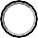 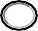 If yes, please explain briefly:Are you a professional conservator providing conservatorship services for a fee and hav rendered these services for three or more persons? Yes	 NoIs yes, please provide a copy of your most recent certification from the Center for Gua Certification.CERTIFICATION UNDER PENALTY OF PERJURYI certify under penalty of perjury pursuant to the law of the State of Idaho that the foreg true and correct.The undersigned, 	, conservatorof 	, the person under conservatorship, submits this accounting as required by Idaho law.Date Submitted:			Conservator’s SignatureTyped/Printed NameStreet or Post Office AddressCity, State and Zip CodeTelephone Number(s)Fax NumberEmailIs this a change in address from your previous report?	Yes	 No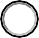 CERTIFICATE OF SERVICEI certify that on (date) 	I served a copy to: (name all parties in the case other than yourself)Person under conservatorship(Name)(Street or Post Office Address) (City, State, and Zip Code)By e-mail: 	 By mailBy fax (number): 	By personal deliveryPerson under conservatorship’s attorney and/or guardian ad litem (if currently representing protected person):(Name)(Street or Post Office Address) (City, State, and Zip Code)By e-mail: 	 By mailBy fax (number): 	By personal deliveryParent or guardian with whom person under conservatorship resides (if any):(Name)(Street or Post Office Address) (City, State, and Zip Code)By e-mail: 	 By mailBy fax (number): 	By personal deliverythe following person(s) designated by court order:By e-mail: 	 By mailBy fax (number): 	By personal deliveryother:By e-mail: 	 By mailBy fax (number): 	By personal deliveryIN THE MATTER OF THE ESTATE OFan Adult. a Minor.Case No. 	Conservator’s Accounting for Small Estates Under $50,000Fee Category: G5 Fee: $	Description of Each Income Source(Report only the income received by the person under conservatorship, not your income)Description of Each Income Source(Report only the income received by the person under conservatorship, not your income)Amount Received This Reporting PeriodSocial SecuritySocial SecuritySocial SecuritySocial Security Benefits$Social Security Disability Benefits (SSD)$Supplemental Security Income Benefits (SSI)$Veterans Financial BenefitsVeterans Financial Benefits$Workers Compensation BenefitsWorkers Compensation Benefits$Other 	Other 	$TOTALTOTAL$Description of Each Type of Expense(money paid to anyone on behalf of the person under conservatorship or on behalf of his/her legal dependents)Amount of Expense This Reporting PeriodCost of Care or Residential Need$Personal Spending by the Protected Person$Compensation Paid$Cable/Satellite/Phone/Internet$Other	$Total$Name of Bank/InstitutionType of Account(Checking or Savings)Value on Last Day of Reporting Period$$$$TOTALTOTAL$A. Previous Report Ending Balance (Section 2) (or Beginning Inventory if this is a first Accounting)$B. Income (Section 3 Total)$C. Less Expenses (Section 4 Total)$D. Ending Balance (A + B – C = D)$Printed/Typed NameConservator’s Signature